Муниципальное бюджетное дошкольное образовательное учреждение детский сад «Светлячок» Смоленского района Смоленской областиОтчёт кружка  «Сундучок со сказками»Сказка «Колобок»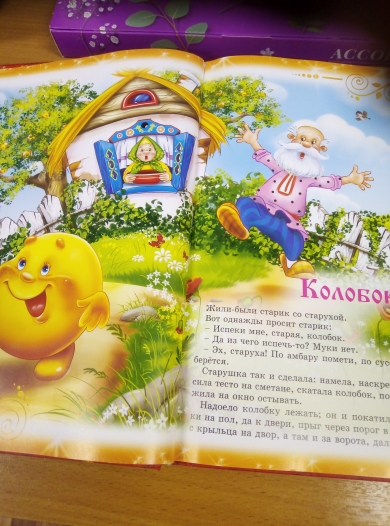 Выполнила воспитатель:Малашенкова В.В.2020 годЦель: развивать речь детей.Задачи: побуждать и стимулировать детей к изготовлению необходимого материала к сказке «Колобок». Развивать мелкую моторику рук через рисования. В процессе деятельности учить слова героев сказки, развивать речь детей.Материал: цветные карандаши; раскраска «Колобок»; книга со сказками; дидактическая игра-лото «У сказки в гостях».Чтение и рассматривание иллюстраций  сказки «Колобок».Дидактическая игра-лото «У сказки в гостях».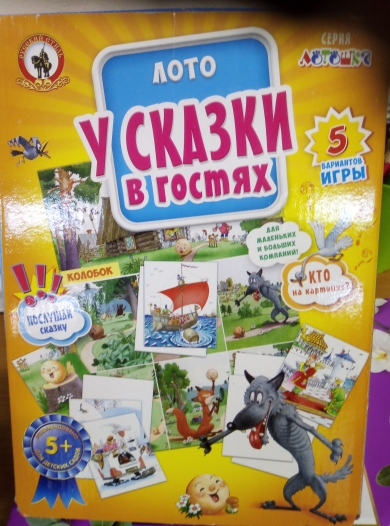 Ребёнок должен восстановить сказку в правильной последовательности, от начала до конца сказки.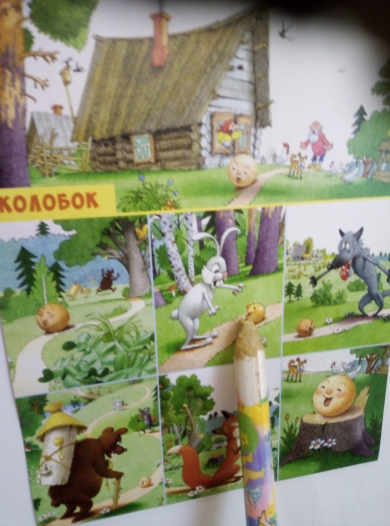 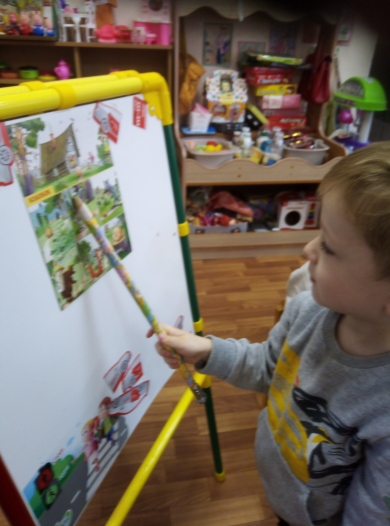 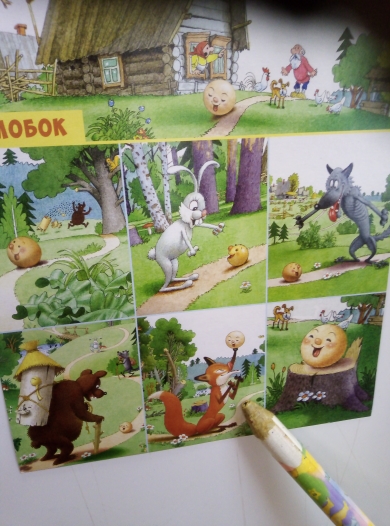 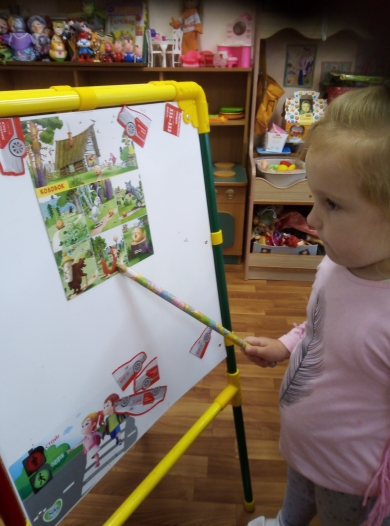 Самостоятельная работа с раскрасками.  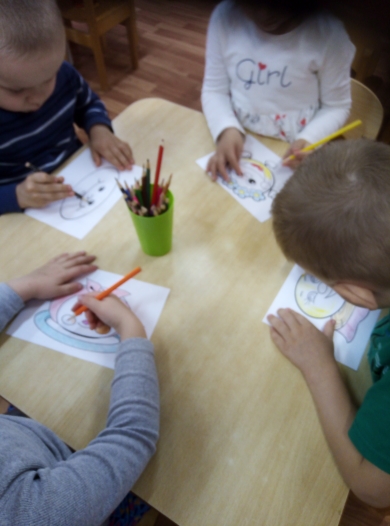 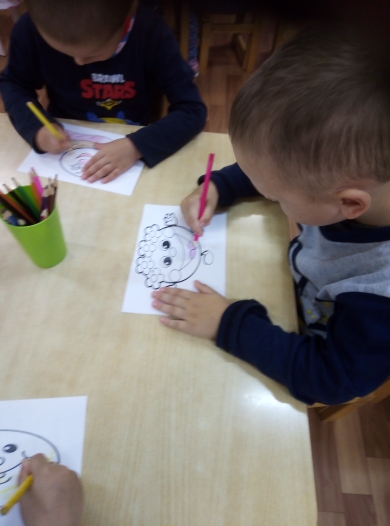 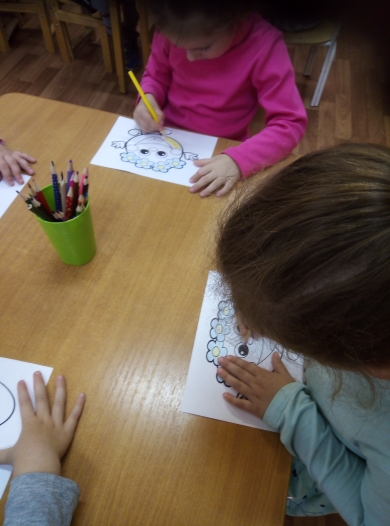 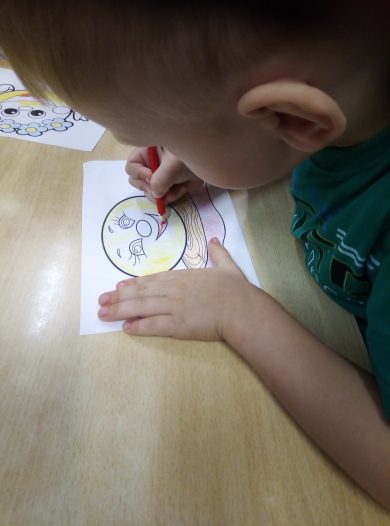 Выставка готовых работ: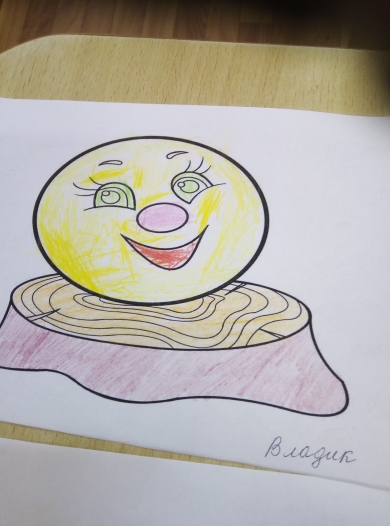 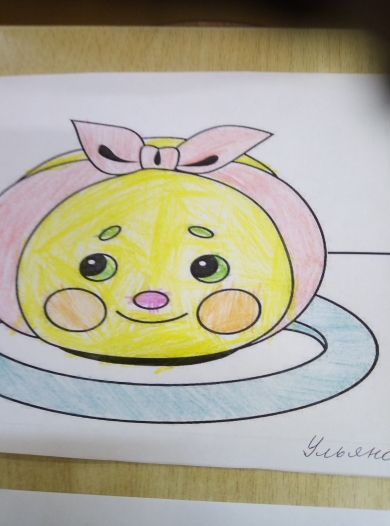 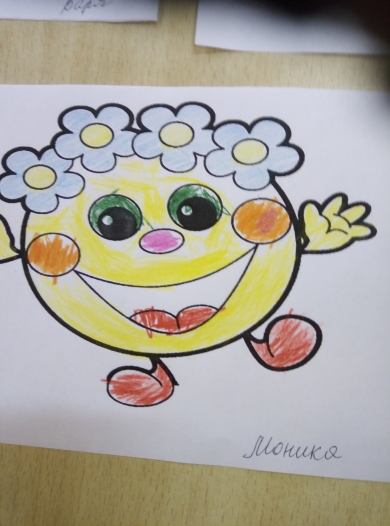 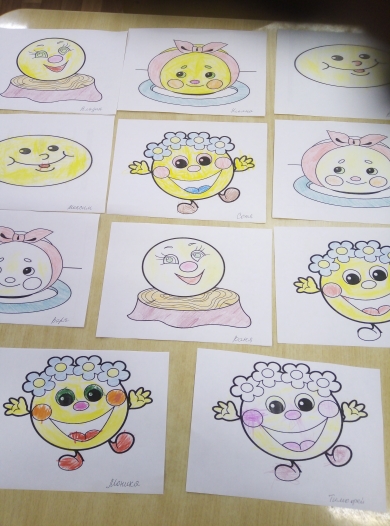 